A ONU considera 08 de Novembro o Dia Mundial do Urbanismo. Nas últimas duas décadas, a maioria da humanidade passou a viver em áreas urbanas. No entanto, a qualidade de vida nas cidades tem piorado, devido ao aumento contínuo das desigualdades sociais. O capitalismo tem transformado as cidades em shoppings, levando as pessoas a viverem fora dos muros e cada vez mais afastadas do centro, de forma semelhante à Idade Média. É urgente humanizar de novod ciudades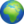 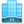 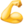 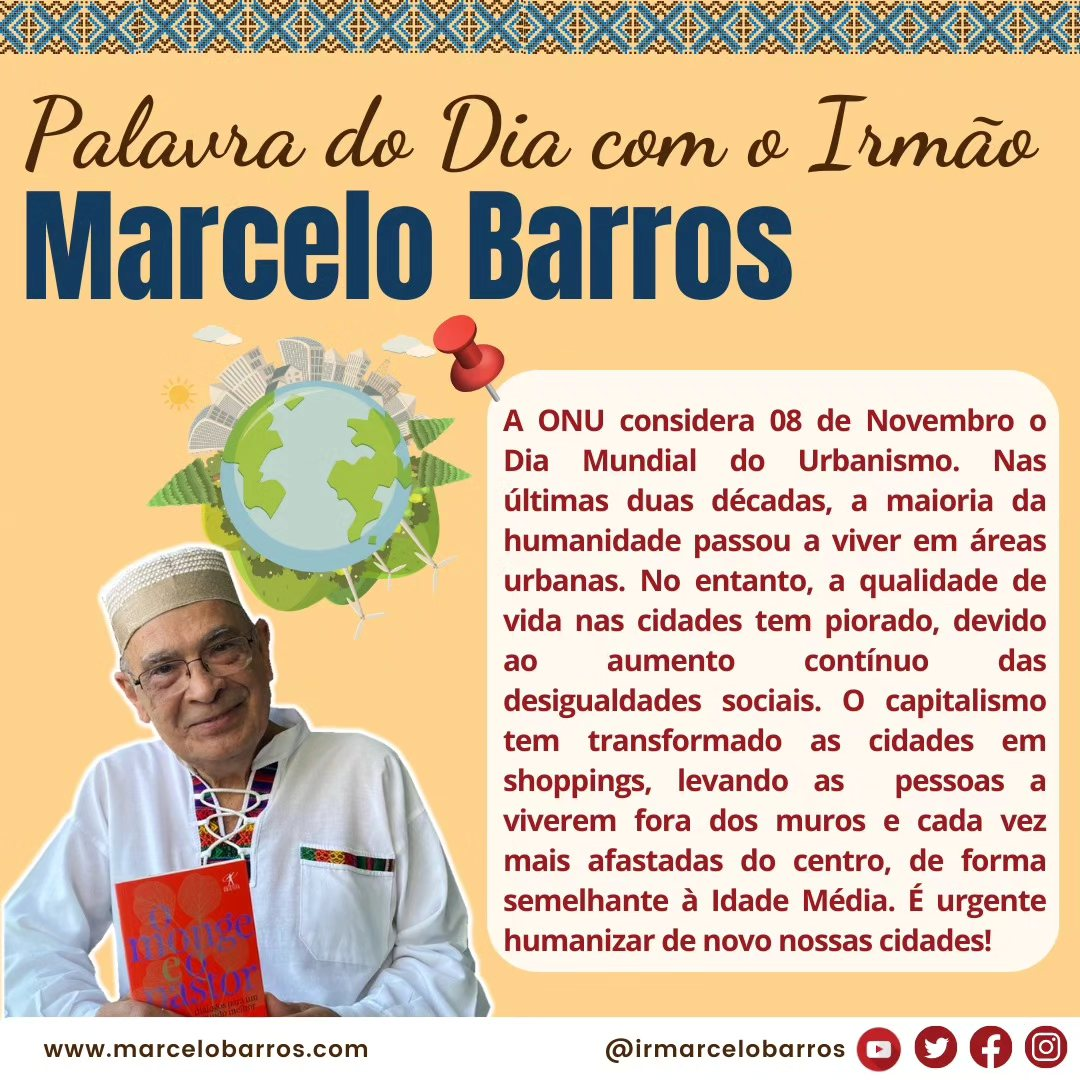 